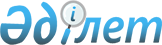 Райымбек аудандық мәслихатының 2013 жылғы 21 желтоқсандағы "Райымбек ауданының 2014-2016 жылдарға арналған аудан бюджеті туралы" N 22-117 шешіміне өзгерістер енгізу туралыАлматы облысы Райымбек ауданы мәслихатының 2014 жылғы 04 сәуірдегі N 28-144 шешімі. Алматы облысының Әділет департаментінде 2014 жылы 14 сәуірде N 2654 болып тіркелді      РҚАО ескертпесі.

      Құжаттың мәтінінде түпнұсқасының пунктуациясы мен орфографиясы сақталған.

      2008 жылғы 4 желтоқсандағы Қазақстан Республикасы Бюджет Кодексінің 106–бабы 2–тармағының 4)-тармақшасына, 109–бабының 5-тармағына, "Қазақстан Республикасындағы жергілікті мемлекеттік басқару және өзін-өзі басқару туралы" 2001 жылғы 23 қаңтардағы Қазақстан Республикасы Заңының 6-бабы 1-тармағының 1)-тармақшасына сәйкес Райымбек аудандық мәслихаты ШЕШІМ ҚАБЫЛДАДЫ:



      1. Райымбек аудандық мәслихатының 2013 жылғы 21 желтоқсандағы "Райымбек ауданының 2014-2016 жылдарға арналған аудан бюджеті туралы" N 22-117 шешіміне (2013 жылғы 31 желтоқсандағы нормативтік құқықтық актілерді мемлекттік тіркеу Тізілімінде 2551 нөмірімен тіркелген, 2014 жылғы 11 қаңтардағы N 2 "Хантәңірі" газетінде жарияланған), Райымбек аудандық мәслихатының 2014 жылғы 10 ақпандағы "Райымбек аудандық мәслихатының 2013 жылғы 21 желтоқсандағы "Райымбек ауданының 2014 - 2016 жылдарға арналған аудан бюджеті туралы" N 22-117 шешіміне өзгерістер енгізу туралы" N 24-127 шешіміне (2014 жылғы 19 ақпандағы нормативтік құқықтық актілерді мемлекеттік тіркеу Тізілімінде 2585 нөмірімен тіркелген, 2014 жылғы 1 наурыздағы N 9 "Хантәңірі" газетінде жарияланған) келесі өзгерістер енгізілсін:



      1 тармақтағы жолдар бойынша:



      1) "Кірістер" "6074988" саны "6293660" санына ауыстырылсын, оның ішінде:

      "трансферттердің түсімдері" "5885657" саны "6104329" санына ауыстырылсын, оның ішінде:

      "ағымдағы нысаналы трансферттер" "959882" саны "1150133" санына ауыстырылсын;

      "нысаналы даму трансферттері" "1214020" саны "1227941" санына ауыстырылсын.



      2) "Шығындар" "6093877" саны "6312549" санына ауыстырылсын.



      2. Көрсетілген шешімнің 1-қосымшасы осы шешімнің 1-қосымшасына сәйкес жаңа редакцияда баяндалсын.



      3. Осы шешімнің орындалуын бақылау аудандық мәслихаттың "Жергілікті өзін-өзі басқару, әлеуметтік және экономикалық даму, бюджет, халыққа сауда, тұрмыстық қызмет көрсету, шағын және орта кәсіпкерлікті дамыту, туризм жөніндегі" тұрақты комиссиясына жүктелсін.



      4. Осы шешім 2014 жылғы 1 қаңтардан бастап қолданысқа енгізіледі.      Аудандық мәслихат

      сессиясының төрайымы                       Г. Таударбекова      Аудандық мәслихаттың

      хатшысы                                    Е. Құдабаев      КЕЛІСІЛДІ:      Райымбек ауданының

      "Экономика және бюджеттік

      жоспарлау бөлімі" мемлекеттік

      мекемесінің басшысы:                       Муса Кенжебаев

      04 сәуір 2014 жыл

Райымбек аудандық мәслихатының

2014 жылғы 04 сәуір "Райымбек

аудандық мәслихатының 2013 жылғы

21 желтоқсандағы "Райымбек

ауданының 2014-2016 жылдарға

арналған аудан бюджеті туралы

N 22-117 шешіміне өзгерістер

енгізу туралы" N 28-144

шешіміне 1 қосымшаРайымбек аудандық мәслихатының

2013 жылғы 21 желтоқсандағы

"Райымбек ауданының 2014-2016

жылдарға арналған аудан бюджеті

туралы" N 22-117 шешімімен

бекітілген 1 қосымша 

Райымбек ауданының 2014 жылға арналған аудан бюджеті
					© 2012. Қазақстан Республикасы Әділет министрлігінің «Қазақстан Республикасының Заңнама және құқықтық ақпарат институты» ШЖҚ РМК
				СанатыСанатыСанатыСанатыСомасы

(мың

теңге)СыныпСыныпАталуыСомасы

(мың

теңге)Ішкі сыныпІшкі сыныпСомасы

(мың

теңге)І.Кірістер62936601Салықтық түсімдер16753004Меншiкке салынатын салықтар1400401Мүлiкке салынатын салықтар553903Жер салығы130654Көлiк құралдарына салынатын салық659235Бірыңғай жер салығы566205Тауарларға, жұмыстарға және қызметтер көрсетуге

салынатын iшкi салықтар223632Акциздер 33623Табиғи және басқа ресурстарды пайдаланғаны үшiн

түсетiн түсiмдер95654Кәсiпкерлiк және кәсiби қызметтi жүргiзгенi үшiн

алынатын алым943608Заңдық мәнді іс-әрекеттерді жасағаны үшін және

(немесе) оған уәкілеттігі бар мемлекеттік

органдар немесе лауазымды адамдар құжаттар

бергені үшін алынатын міндетті төлемдер51271Мемлекеттік баж51272Салықтық емес түсiмдер1627101Мемлекеттік меншіктен түсетін кірістер2095Мемлекет меншігіндегі мүлікті жалға беруден

түсетін кірістер20904Мемлекеттік бюджеттен қаржыландырылатын,

сондай-ақ Қазақстан Республикасы Ұлттық Банкінің

бюджетінен (шығыстар сметасынан) ұсталатын және

қаржыландырылатын мемлекеттік мекемелер салатын

айыппұлдар, өсімпұлдар, санкциялар, өндіріп

алулар90001Мұнай секторы кәсіпорындарынан түсетін түсімдерді

қоспағанда,мемлекеттік бюджеттен

қаржыландырылатын, сондай-ақ Қазақстан

Республикасы Ұлттық Банкінің бюджетінен (шығыстар

сметасынан) ұсталатын және қаржыландырылатын

мемлекеттік мекемелер салатын айыппұлдар,

өсімпұлдар,санкциялар, өндіріп алулар900006Өзге де салықтық емес түсімдер70621Өзге де салықтық емес түсімдер70623Негізгі капиталды сатудан түсетін түсімдер553001Мемлекеттік мекемелерге бекітілген мемлекеттік

мүлікті сату12761Мемлекеттік мекемелерге бекітілген мемлекеттік

мүлікті сату127603Жерді және материалдық емес активтерді сату42541Жерді сату42544Трансферттердің түсімдері610432902Мемлекеттік басқарудың жоғары тұрған органдарынан

түсетін трансферттер61043292Облыстық бюджеттен түсетiн трансферттер6104329Функционалдық топФункционалдық топФункционалдық топФункционалдық топФункционалдық топСомасы

(мың

теңге)Кіші функция АталуыКіші функция АталуыКіші функция АталуыКіші функция АталуыСомасы

(мың

теңге)Бюджеттік бағдарлама әкімшісіБюджеттік бағдарлама әкімшісіБюджеттік бағдарлама әкімшісіСомасы

(мың

теңге)БағдарламаБағдарламаСомасы

(мың

теңге)ІІ.Шығындар63125491Жалпы сипаттағы мемлекеттiк қызметтер4292461Мемлекеттiк басқарудың жалпы функцияларын

орындайтын өкiлдi, атқарушы және басқа

органдар398356112Аудан (облыстық маңызы бар қала) мәслихатының

аппараты204251Аудан(облыстық маңызы бар қала) маслихатының

қызметін қамтамасыз ету жөніндегі қызметтер202853Мемлекеттік органның күрделі шығыстары140122Аудан (облыстық маңызы бар қала) әкiмінің

аппараты758101Аудан (облыстық маңызы бар қала) әкiмінің

қызметін қамтамасыз ету жөніндегі қызметтер711703Мемлекеттік органның күрделі шығыстары4640123Қаладағы аудан, аудандық маңызы бар қала,

кент, ауыл, ауылдық округ әкімінің аппараты3021211Қаладағы аудан, аудандық маңызы бар қала,

кент, ауыл, ауылдық округ әкімінің қызметін

қамтамасыз ету жөніндегі қызметтер29850122Мемлекеттік органның күрделі шығыстары36202Қаржылық қызмет14244452Ауданның (облыстық маңызы бар қаланың) қаржы

бөлімі142441Ауданның (облыстық маңызы бар қаланың)

бюджетін орындау және ауданның (облыстық

маңызы бар қаланың) коммуналдық меншігін

басқару саласындағы мемлекеттік саясатты іске

асыру жөніндегі қызметтер126323Салық салу мақсатында мүлікті бағалауды

жүргізу83010Жекешелендіру, коммуналдық меншікті басқару,

жекешелендіруден кейінгі қызмет және осыған

байланысты дауларды реттеу64218Мемлекеттік органның күрделі шығыстары1405Жоспарлау және статистикалық қызмет16646453Ауданның (облыстық маңызы бар қаланың)

экономика және бюджеттік жоспарлау бөлімі166461Экономикалық саясатты, мемлекеттік жоспарлау

жүйесін қалыптастыру және дамыту және ауданды

(облыстық маңызы бар қаланы) басқару

саласындағы мемлекеттік саясатты іске асыру

жөніндегі қызметтер165064Мемлекеттік органның күрделі шығыстары1402Қорғаныс25611Әскери мұқтаждар1776122Аудан (облыстық маңызы бар қала) әкiмінің

аппараты17765Жалпыға бірдей әскери міндетті атқару

шеңберіндегі іс-шаралар17762Төтенше жағдайлар жөніндегі жұмыстарды

ұйымдастыру785122Аудан (облыстық маңызы бар қала) әкiмінің

аппараты7857Аудандық (қалалық) ауқымдағы дала

өрттерінің, сондай-ақ мемлекеттік өртке қарсы

қызмет органдары құрылмаған елді мекендерде

өрттердің алдын алу және оларды сөндіру

жөніндегі іс-шаралар7853Қоғамдық тәртіп, қауіпсіздік, құқықтық, сот,

қылмыстық-атқару қызметі14129Қоғамдық тәртіп және қауіпсіздік саласындағы

өзге де қызметтер1412485Ауданның (облыстық маңызы бар қаланың)

жолаушылар көлігі және автомобиль жолдары

бөлімі 1412021Елді мекендерде жол қозғалысы қауіпсіздігін

қамтамасыз ету14124Бiлiм беру36594761Мектепке дейiнгi тәрбиелеу және оқыту206390464Ауданның (облыстық маңызы бар қаланың) білім

бөлімі2063909Мектепке дейінгі тәрбие мен оқыту ұйымдарының

қызметін қамтамасыз ету2208140Мектепке дейінгі білім беру ұйымдарында

мемлекеттік білім беру тапсырысын іске

асыруға1843092Бастауыш, негізгі орта және жалпы орта білім

беру3075281464Ауданның (облыстық маңызы бар қаланың) білім

бөлімі30752813Жалпы білім беру30224016Балаларға қосымша білім беру528804Техникалық және кәсіптік, орта білімнен

кейінгі білім беру35428464Ауданның (облыстық маңызы бар қаланың) білім

бөлімі3542818Кәсіптік оқытуды ұйымдастыру354289Білім беру саласындағы өзге де қызметтер342377464Ауданның (облыстық маңызы бар қаланың) білім

бөлімі3423771Жергілікті деңгейде білім беру саласындағы

мемлекеттік саясатты іске асыру жөніндегі

қызметтер122134Ауданның (облыстық маңызы бар қаланың)

мемлекеттік білім беру мекемелерінде білім

беру жүйесін ақпараттандыру14315Ауданның (облыстық маңызы бар қаланың)

мемлекеттік білім беру мекемелер үшін

оқулықтар мен оқу-әдiстемелiк кешендерді

сатып алу және жеткізу4157212Мемлекеттік органның күрделі шығыстары14015Жетім баланы (жетім балаларды) және

ата-аналарының қамқорынсыз қалған баланы

(балаларды) күтіп-ұстауға асыраушыларына ай

сайынғы ақшалай қаражат төлемдері1337467Ведомстволық бағыныстағы мемлекеттік

мекемелерінің және ұйымдарының күрделі

шығыстары2736476Әлеуметтік көмек және әлеуметтiк

қамсыздандыру2804412Әлеуметтік көмек256741451Ауданның (облыстық маңызы бар қаланың)

жұмыспен қамту және әлеуметтік бағдарламалар

бөлімі2567412Жұмыспен қамту бағдарламасы290644Ауылдық жерлерде тұратын денсаулық сақтау,

білім беру, әлеуметтік қамтамасыз ету,

мәдениет, спорт және ветеринар мамандарына

отын сатып алуға Қазақстан Республикасының

заңнамасына сәйкес әлеуметтік көмек көрсету312155Мемлекеттік атаулы әлеуметтік көмек340016Тұрғын үйге көмек көрсету338587Жергілікті өкілетті органдардың шешімі

бойынша мұқтаж азаматтардың жекелеген

топтарына әлеуметтік көмек555410Үйден тәрбиеленіп оқытылатын мүгедек

балаларды материалдық қамтамасыз ету328914Мұқтаж азаматтарға үйде әлеуметтік көмек

көрсету296411618 жасқа дейінгі балаларға мемлекеттік

жәрдемақылар8634017Мүгедектерді оңалту жеке бағдарламасына

сәйкес, мұқтаж мүгедектерді міндетті

гигиеналық құралдармен және ымдау тілі

мамандарының қызмет көрсетуін, жеке

көмекшілермен қамтамасыз ету37799Әлеуметтік көмек және әлеуметтік қамтамасыз

ету салаларындағы өзге де қызметтер23700451Ауданның (облыстық маңызы бар қаланың)

жұмыспен қамту және әлеуметтік бағдарламалар

бөлімі237001Жергілікті деңгейде халық үшін әлеуметтік

бағдарламаларды жұмыспен қамтуды қамтамасыз

етуді іске асыру саласындағы мемлекеттік

саясатты іске асыру жөніндегі қызметтер2102511Жәрдемақыларды және басқа да әлеуметтік

төлемдерді есептеу, төлеу мен жеткізу бойынша

қызметтерге ақы төлеу253521Мемлекеттік органның күрделі шығыстары1407Тұрғын үй-коммуналдық шаруашылық12883051Тұрғын үй шаруашылығы245600467Ауданның (облыстық маңызы бар қаланың)

құрылыс бөлімі2233773Коммуналдық тұрғын үй қорының тұрғын үйін

жобалау, салу және (немесе) сатып алу1748874Инженерлік коммуникациялық инфрақұрылымды

жобалау, дамыту, жайластыру және (немесе)

сатып алу48490485Ауданның (облыстық маңызы бар қаланың)

жолаушылар көлігі және автомобиль жолдары

бөлімі147304Жұмыспен қамту 2020 жол картасы бойынша

қалаларды және ауылдық елді мекендерді дамыту

шеңберінде объектілерді жөндеу14730487Ауданның (облыстық маңызы бар қаланың) тұрғын

үй-коммуналдық шаруашылығы және тұрғын үй

инспекциясы бөлімі74931Тұрғын үй-коммуналдық шаруашылық және тұрғын

үй қоры саласында жергілікті деңгейде

мемлекеттік саясатты іске асыру бойынша

қызметтер73533Мемлекеттік органның күрделі шығыстары1402Коммуналдық шаруашылық1006564487Ауданның (облыстық маңызы бар қаланың) тұрғын

үй-коммуналдық шаруашылығы және тұрғын үй

инспекциясы бөлімі100656416Сумен жабдықтау және су бұру жүйесінің жұмыс

істеуі200046758Ауылдық елді мекендердегі сумен жабдықтау

және су бұру жүйелерін дамыту10045643Елді - мекендерді аббаттандыру36141123Қаладағы аудан, аудандық маңызы бар қала,

кент, ауыл, ауылдық округ әкімінің аппараты333618Елді мекендердегі көшелерді жарықтандыру191109Елді мекендердің санитариясын қамтамасыз ету256311Елді мекендерді абаттандыру және көгалдандыру11688487Ауданның (облыстық маңызы бар қаланың) тұрғын

үй-коммуналдық шаруашылығы және тұрғын үй

инспекциясы бөлімі278030Елді мекендерді абаттандыру және көгалдандыру240031Жерлеу орындарын ұстау және туысы жоқ

адамдарды жерлеу3808Мәдениет, спорт, туризм және ақпараттық

кеңістiк2737441Мәдениет саласындағы қызмет89490455Ауданның (облыстық маңызы бар қаланың)

мәдениет және тілдерді дамыту бөлімі894903Мәдени-демалыс жұмысын қолдау894902Спорт10006465Ауданның (облыстық маңызы бар қаланың) дене

шынықтыру және спорт бөлімі100061Жергілікті деңгейде дене шынықтыру және спорт

саласындағы мемлекеттік саясатты іске асыру

жөніндегі қызметтер48734Мемлекеттік органның күрделі шығыстары1406Аудандық (облыстық маңызы бар қалалық)

деңгейде спорттық жарыстар өткiзу31227Әртүрлі спорт түрлері бойынша аудан (облыстық

маңызы бар қала) құрама командаларының

мүшелерін дайындау және олардың облыстық

спорт жарыстарына қатысуы18713Ақпараттық кеңiстiк28399455Ауданның (облыстық маңызы бар қаланың)

мәдениет және тілдерді дамыту бөлімі283996Аудандық (қалалық) кітапханалардың жұмыс

істеуі275787Мемлекеттік тілді және Қазақстан халықтарының

басқа да тілдерін дамыту8219Мәдениет, спорт, туризм және ақпараттық

кеңістікті ұйымдастыру жөніндегі өзге де

қызметтер145849455Ауданның (облыстық маңызы бар қаланың)

мәдениет және тілдерді дамыту бөлімі1277341Жергілікті деңгейде тілдерді және мәдениетті

дамыту саласындағы мемлекеттік саясатты іске

асыру жөніндегі қызметтер522910Мемлекеттік органның күрделі шығыстары14032Ведомстволық бағыныстағы мемлекеттік

мекемелерінің және ұйымдарының күрделі

шығыстары122365456Ауданның (облыстық маңызы бар қаланың) ішкі

саясат бөлімі181151Жергілікті деңгейде ақпарат, мемлекеттілікті

нығайту және азаматтардың әлеуметтік

сенімділігін қалыптастыру саласындағы

мемлекеттік саясатты іске асыру жөніндегі

қызметтер179756Мемлекеттік органның күрделі шығыстары14010Ауыл, су, орман, балық шаруашылығы, ерекше

қорғалатын табиғи аумақтар, қоршаған ортаны

және жануарлар дүниесін қорғау, жер

қатынастары2576651Ауыл шаруашылығы66607453Ауданның (облыстық маңызы бар қаланың)

экономика және бюджеттік жоспарлау бөлімі1495199Мамандардың әлеуметтік көмек көрсетуі

жөніндегі шараларды іске асыру14951462Ауданның (облыстық маңызы бар қаланың) ауыл

шаруашылығы бөлімі144921Жергілікті деңгейде ауыл шаруашылығы

саласындағы мемлекеттік саясатты іске асыру

жөніндегі қызметтер143526Мемлекеттік органның күрделі шығыстары140473Ауданның (облыстық маңызы бар қаланың)

ветеринария бөлімі371641Жергілікті деңгейде ветеринария саласындағы

мемлекеттік саясатты іске асыру жөніндегі

қызметтер71863Мемлекеттік органның күрделі шығыстары1407Қаңғыбас иттер мен мысықтарды аулауды және

жоюды ұйымдастыру10008Алып қойылатын және жойылатын ауру

жануарлардың, жануарлардан алынатын өнімдер

мен шикізаттың құнын иелеріне өтеу236169Жануарлардың энзоотиялық аурулары бойынша

ветеринариялық іс-шаралар жүргізу52226Жер қатынастары9723463Ауданның (облыстық маңызы бар қаланың) жер

қатынастары бөлімі97231Аудан (облыстық маңызы бар қала) аумағында

жер қатынастарын реттеу саласындағы

мемлекеттік саясатты іске асыру жөніндегі

қызметтер95837Мемлекеттік органның күрделі шығыстары1409Ауыл, су, орман, балық шаруашылығы және

қоршаған ортаны қорғау мен жер қатынастары

саласындағы басқа да қызметтер181335473Ауданның (облыстық маңызы бар қаланың)

ветеринария бөлімі18133511Эпизоотияға қарсы іс-шаралар жүргізу18133511Өнеркәсіп, сәулет, қала құрылысы және құрылыс

қызметі135222Сәулет, қала құрылысы және құрылыс қызметі13522467Ауданның (облыстық маңызы бар қаланың)

құрылыс бөлімі63851Жергілікті деңгейде құрылыс саласындағы

мемлекеттік саясатты іске асыру жөніндегі

қызметтер624517Мемлекеттік органның күрделі шығыстары140468Ауданның (облыстық маңызы бар қаланың) сәулет

және қала құрылысы бөлімі71371Жергілікті деңгейде сәулет және қала құрылысы

саласындағы мемлекеттік саясатты іске асыру

жөніндегі қызметтер69974Мемлекеттік органның күрделі шығыстары14012Көлiк және коммуникация229911Автомобиль көлiгi17970123Қаладағы аудан, аудандық маңызы бар қала,

кент, ауыл, ауылдық округ әкімінің аппараты1497013Аудандық маңызы бар қалаларда, кенттерде,

ауылдарда, ауылдық округтерде автомобиль

жолдарының жұмыс істеуін қамтамасыз ету14970485Ауданның (облыстық маңызы бар қаланың)

жолаушылар көлігі және автомобиль жолдары

бөлімі300023Автомобиль жолдарының жұмыс істеуін

қамтамасыз ету30009Көлік және коммуникациялар саласындағы басқа

да қызметтер5021485Ауданның (облыстық маңызы бар қаланың)

жолаушылар көлігі және автомобиль жолдары

бөлімі50211Жергілікті деңгейде жолаушылар көлігі және

автомобиль жолдары саласындағы мемлекеттік

саясатты іске асыру жөніндегі қызметтер48813Мемлекеттік органның күрделі шығыстары14013Басқалар820013Кәсіпкерлік қызметті қолдау және

бәсекелестікті қорғау7629469Ауданның (облыстық маңызы бар қаланың)

кәсіпкерлік бөлімі76291Жергілікті деңгейде кәсіпкерлік пен

өнеркәсіпті дамыту саласындағы мемлекеттік

саясатты іске асыру жөніндегі қызметтер74894Мемлекеттік органның күрделі шығыстары1409Басқалар74372123Қаладағы аудан, аудандық маңызы бар қала,

кент, ауыл, ауылдық округ әкімінің аппараты2969240Өңірлерді дамыту бағдарламасы шеңберінде

өңірлерді экономикалық дамытуға жәрдемдесу

бойынша шараларды іске асыру29692464Ауданның (облыстық маңызы бар қаланың) білім

бөлімі3222841Өңірлерді дамыту бағдарламасы шеңберінде

өңірлерді экономикалық дамытуға жәрдемдесу

бойынша шараларды іске асыру32228473Ауданның (облыстық маңызы бар қаланың)

ветеринария бөлімі999140Өңірлерді дамыту бағдарламасы шеңберінде

өңірлерді экономикалық дамытуға жәрдемдесу

бойынша шараларды іске асыру9991452Ауданның (облыстық маңызы бар қаланың) қаржы

бөлімі246112Ауданның (облыстық маңызы бар қаланың)

жергілікті атқарушы органының резерві246115Трансферттер11851Трансферттер1185452Ауданның (облыстық маңызы бар қаланың) қаржы

бөлімі11856Нысаналы пайдаланылмаған (толық

пайдаланылмаған) трансферттерді қайтару1185ІІІ.Таза бюджеттік кредит беру46251Бюджеттік кредиттер6667210Ауыл, су, орман, балық шаруашылығы, ерекше

қорғалатын табиғи аумақтар, қоршаған ортаны

және жануарлар дүниесін қорғау, жер

қатынастары666721Ауыл шаруашылығы66672453Ауданның (облыстық маңызы бар қаланың)

экономика және бюджеттік жоспарлау бөлімі66672006Мамандарды әлеуметтік қолдау шараларын іске

асыруға берілетін бюджеттік кредиттер66672СанатыСанатыСанатыСанатыСомасы

(мың

теңге)СыныпСыныпАталуыСомасы

(мың

теңге)Ішкі сыныпІшкі сыныпСомасы

(мың

теңге)Бюджеттік кредиттерді өтеу204215Бюджеттік кредиттерді өтеу204211Бюджеттік кредиттерді өтеу204211Мемлекеттік бюджеттен берілген бюджеттік

кредиттерді өтеу20421Функционалдық топФункционалдық топФункционалдық топФункционалдық топФункционалдық топСомасы

(мың

теңге)Кіші функцияКіші функцияКіші функцияАталуыСомасы

(мың

теңге)Бюджеттік бағдарлама әкімшісіБюджеттік бағдарлама әкімшісіБюджеттік бағдарлама әкімшісіСомасы

(мың

теңге)БағдарламаБағдарламаСомасы

(мың

теңге)IV.Қаржы активтерінің операциялар

бойынша сальдо0СанатыСанатыСанатыСанатыСанатыСомасы

(мың

теңге)СыныпСыныпСыныпАталуыСомасы

(мың

теңге)Ішкі сыныпІшкі сыныпІшкі сыныпСомасы

(мың

теңге)Сомасы

(мың

теңге)V.Бюджет тапшылығы (профициті)-65140VI. Бюджет тапшылығын қаржыландыру (профицитін

пайдалану)651407Қарыздар түсімі6667201Мемлекеттік ішкі қарыздар666722Қарыз алу келісім - шарттары666728Бюджет қаражаттарының пайдаланылатын

қалдықтары1889001Бюджет қаражаты қалдықтары188901Бюджет қаражатының бос қалдықтары18890Функционалдық топФункционалдық топФункционалдық топФункционалдық топФункционалдық топСомасы

(мың

теңге)Кіші функцияКіші функцияКіші функцияАталуыСомасы

(мың

теңге)Бюджеттік бағдарлама әкімшісіБюджеттік бағдарлама әкімшісіБюджеттік бағдарлама әкімшісіСомасы

(мың

теңге)БағдарламаБағдарламаСомасы

(мың

теңге)16Қарыздарды өтеу204221Қарыздарды өтеу20422452Ауданның (облыстық маңызы бар қаланың)

қаржы бөлімі20422008Жергілікті атқарушы органның жоғары

тұрған бюджет алдындағы борышын өтеу20421021Жергілікті бюджеттен бөлінген

пайдаланылмаған бюджеттік кредиттерді

қайтару1